FORMULAREFormularul – 1	Declarație privind conflictul de interese pentru ofertanți / ofertanţi asociaţi/ subcontractanţi /terţi susţinători;Formularul – 2	Propunere tehnică pentru atribuirea contractului;Formularul  – 3	 Formular de ofertă (propunerea financiară) pentru atribuirea  contractului;Formularul  – 4	 Centralizator de preţuri.Formular nr. 5- Declarație privind sănătatea si securitatea în muncăFORMULARUL nr.1DECLARAȚIE privind conflictul de interesepentru ofertanţi/ ofertanţi asociaţi/ subcontractanţi/terţi susţinătoriSubsemnatul,_______________________________ (nume și prenume), domiciliat (a) in ..............                                                 ………………………………….... (adresa de domiciliu), identificat (a) cu act de identitate (CI/pasaport), seria .................., nr. ................, eliberat de .............., la data de .................., CNP .........................., reprezentant legal autorizat al______________________________________________(denumirea/numele şi sediul/adresa ofertantului), în calitate de ofertant/ ofertant asociat/ subcontractant /terţ susţinător( după caz), la procedura de atribuire a contractului de achiziţie publică având ca obiect ………………………………………………………………………………………………………………….. la data de .................. (zi/lună/an), organizată de …………………………, declar pe proprie răspundere, sub sancţiunea excluderii din procedură şi sub sancţiunile aplicate faptei de fals în acte publice, că în calitate de participant la acestă procedură nu ne aflăm într-o situație de conflict de interese în sensul art. 59 și art.60 din Legea nr. 98/2016 privind achizițiile publice, cu modificările și completările ulterioare.-	situația în care ofertantul individual/ofertantul asociat/candidatul/subcontractantul propus/terțul susținător are drept membri în cadrul consiliului de administrație/organului de conducere sau de supervizare și/sau are acționari ori asociați semnificativi persoane care sunt soț/soție, rudă sau afin până la gradul al doilea inclusiv ori care se află în relații comerciale cu persoane cu funcții de decizie în cadrul Autorității/entității contractante sau al furnizorului de servicii de achiziție implicat în procedura de atribuire;-	situația în care ofertantul/candidatul a nominalizat printre principalele persoane desemnate pentru executarea contractului persoane care sunt soț/soție, rudă sau afin până la gradul al doilea inclusiv ori care se află în relații comerciale cu persoane cu funcții de decizie în cadrul Autorității/entității contractante sau al furnizorului de servicii de achiziție implicat în procedura de atribuire.Subsemnatul declar că informaţiile furnizate sunt complete şi corecte în fiecare detaliu şi înţeleg că autoritatea contractantă are dreptul de a solicita, în scopul verificării şi confirmării declaraţiilor, orice documente doveditoare de care dispunem. Inteleg că în cazul în care aceasta declarație nu este conformă cu realitatea sunt pasibil de încălcarea prevederilor legislației penale privind falsul în declarații.Anexat este lista acţionarilor/asociaţilor /membrilor consiliului de administraţie/organ de conducere sau de supervizare / persoane împuternicite din cadrul Universitatii “Dunarea de Jos” din Galati.  Semnătura ofertantului sau a reprezentantului ofertantului                                 ..........................................Numele  şi prenumele semnatarului		                                           ..........................................Capacitate de semnătura                		                                                         ..........................................Detalii despre ofertant(adresa de e-mail) Numele ofertantului  						                 ...........................................Ţara de reşedinţă		                       	                                             .............................................Adresa								                 .............................................Adresa de corespondenţă (dacă este diferită)                                                           ..........................................Telefon / Fax							                  ...........................................Data 	Lista acţionari/asociaţi /membri în consiliul de administraţie/organ de conducere sau de supervizare / persoane împuternicite din cadrul Universitatii “Dunarea de Jos” din Galati denumirea/numele ofertantului.Semnătura ofertantului sau a reprezentantului ofertantului                                       ..........................................Numele  şi prenumele semnatarului		                                               ..........................................Capacitate de semnătura                		                                                             ..........................................Detalii despre ofertant(adresa de e-mail) Numele ofertantului  					                                ...........................................Ţara de reşedinţă		                       	                                               ...........................................Adresa							                                .............................................Adresa de corespondenţă (dacă este diferită)                                                             ............................................Telefon / Fax					                                              ..............................................Data 							                                ..............................................FORMULARUL nr.2OFERTANTUL__________________   (denumirea/numele)PROPUNERE TEHNICAServicii de laborator de cercetare, pentru testarea capacității de adeziune a bacteriilor lactice la linii celulare (linia celulară adenocarcinom colorectal și celulele calice care secretă mucină, derivate din linia celulară de adenocarcinom de colon uman HT29)Data _____/_____/_____ Semnătura ofertantului sau a reprezentantului ofertantului                    .....................................................Numele  şi prenumele semnatarului				        .....................................................Capacitate de semnătura					        .....................................................Detalii despre ofertant Numele ofertantului  						        .....................................................Ţara de reşedinţă					                    .....................................................Adresa								        .....................................................Adresa de corespondenţă (dacă este diferită)			        .....................................................Adresa de e-mail                                                                                    .....................................................Telefon / Fax							        .....................................................Data 							                    .....................................................FORMULARUL nr. 3OFERTANTUL__________________   (denumirea/numele)FORMULAR DE OFERTACatre ....................................................................................................                     (denumirea autoritatii contractante si adresa completa)    Domnilor,    1. Examinand documentatia de atribuire, subsemnatii, reprezentanti ai ofertantului ______________________________, (denumirea/numele ofertantului)     ne oferim ca, în conformitate cu prevederile si cerintele cuprinse în documentatia mai sus mentionata, sa prestăm servicii de laborator de cercetare, pentru testarea capacității de adeziune a bacteriilor lactice la linii celulare (linia celulară adenocarcinom colorectal și celulele calice care secretă mucină, derivate din linia celulară de adenocarcinom de colon uman HT29) , pentru suma de ________________________ lei, (suma în litere si în cifre)                                                    la care se adauga taxa pe valoarea adaugata în valoare de ______________________  lei (suma în litere si în cifre)    2. Ne angajam ca, în cazul în care oferta noastra este stabilita castigatoare, sa începem serviciile si sa terminam prestarea acestora în conformitate cu specificaţiile din caietul de sarcini în _______ (perioada în litere si în cifre)zile calendaristice.                      3. Ne angajam sa mentinem aceasta oferta valabila pentru o durata de______________ zile, respectiv pana la data de __________________(durata în litere si în cifre)                                                                                                (ziua/luna/anul) si ea va ramane obligatorie pentru noi si poate fi acceptata oricand înainte de expirarea perioadei de valabilitate.    4. Pana la încheierea si semnarea contractului de achizitie publica aceasta oferta, împreuna cu comunicarea transmisa de dumneavoastra, prin care oferta noastra este stabilita castigatoare, vor constitui un contract angajant între noi.    5. Întelegem ca nu sunteti obligati sa acceptati oferta cu cel mai scazut pret sau orice alta oferta pe care o puteti primi.Data _____/_____/__________________, în calitate de _____________________, legal autorizat sa semnez                        (semnatura)oferta pentru si în numele ____________________________________.                                                       (denumirea/numele ofertantului)FORMULARUL nr.4Operator Economic..........................(denumirea)CENTRALIZATOR DE PREŢURI Semnătura ofertantului sau a reprezentantului ofertantului                    .....................................................Numele  şi prenumele semnatarului				        .....................................................Capacitate de semnătura					        .....................................................Detalii despre ofertant Numele ofertantului  						        .....................................................Ţara de reşedinţă					                    .....................................................Adresa								        .....................................................Adresa de corespondenţă (dacă este diferită)			        .....................................................Adresa de e-mail                                                                                    .....................................................Telefon / Fax							        .....................................................Data 							                    .....................Formular nr. 5Operator economic 			 ................................ (denumirea/numele)declaraȚie privind SĂNĂTATEA ȘI SECURITATEA ÎN muncĂSubsemnatul ................................................... (numele si prenumele in clar ale persoanei autorizate), reprezentant imputernicit al ........................................................... (denumirea operatorului economic), declar pe propria raspundere ca ma anagajez sa prestez servicii de laborator de cercetare, pentru testarea capacității de adeziune a bacteriilor lactice la linii celulare (linia celulară adenocarcinom colorectal și celulele calice care secretă mucină, derivate din linia celulară de adenocarcinom de colon uman HT29), in conformitate cu regulile obligatorii referitoare la conditiile de munca si de protectie a muncii, care sunt in vigoare in Romania.De asemenea, declar pe propria raspundere ca la elaborare ofertei am tinut cont de obligatiile referitoare la conditiile de munca si de protectie a muncii, si am inclus costul pentru indeplinirea acestor obligatii.Totodată, declar ca am luat la cunoştinţă de prevederile art 326 « Falsul în Declaraţii » din Codul Penal referitor la « Declararea necorespunzătoare a adevărului, făcuta unui organ sau instituţii de stat ori unei alte unităţi în vederea producerii unei consecinţe juridice, pentru sine sau pentru altul, atunci când, potrivit legii ori împrejurărilor, declaraţia făcuta serveşte pentru producerea acelei consecinţe, se pedepseşte cu închisoare de la 3 luni la 2 ani sau cu amenda »Semnătura ofertantului sau a reprezentantului ofertantului        .....................................................Numele  şi prenumele semnatarului				       ......................................................Capacitate de semnătură                                                            .......................................................Detalii despre ofertant Numele ofertantului  						        .....................................................Ţara de reşedinţă						        .....................................................Adresa								        .....................................................Adresa de corespondenţă (dacă este diferită)		        .....................................................Telefon / Fax							        .....................................................Data 							                    ....................................................Nr. Crt.Numele şi PrenumeleFuncţia în cadrul ofertantului1Prof. univ. dr. ing. Puiu - Lucian GEORGESCURector2Prof. univ. dr. Nicoleta BĂRBUȚĂ - MIȘUPRORECTOR responsabil cu managementul financiar și strategiile administrative3Prof. dr. ing. Elena MEREUȚĂPRORECTOR responsabil cu activitatea didactică și asigurarea calității4Dragoş Alexandru OPREANUPRORECTOR responsabil cu managementul resurselor umane și juridic5Prof. univ. dr. ec. dr. ing. habil. Silvius STANCIUPRORECTOR responsabil cu activitatea de cercetare, dezvoltare, inovare și parteneriatul cu mediul economico-social6Conf. dr. ing. Ciprian VLADPRORECTOR responsabil cu strategiile universitare și parteneriatul cu studenții7Prof. dr. ing. Eugen-Victor-Cristian RUSUDirector C.S.U.D.8As. dr. Nechifor AlexandruPRORECTOR cu activitatea privind strategiile si relaţiile instituţionale;9Ing. Romeu HORGHIDAN Director Direcția Generală Administrativă;10.Ec. Neculai SAVA Director Interimar Directia Economica11Ec. Marian DĂNĂILĂ Director Interimar Direcția Achiziții Publice  și Monitorizare Contracte;12Oana CHICOȘ Consilier juridic13Elena-Marinela OPREA Consilier juridic14Andreea ALEXA Consilier juridic15Daria BORTNIC Sef Serviciu Interimar Serviciul Financiar 16Ec. Maricica Felea Sef serviciu financiar17Margareta DĂNĂILĂ Administrator financiar18Emilia Daniela ȚIPLEA Sef Serviciu Interimar Serviciul Contabilitate19Mariana PLĂȘOIANU Administrator financiar20Aurelia-Daniela MODIGA Administrator financiar21Ec. Monica LUNGU Administrator financiar22Grigore-Gurgu LEONTINA  Șef lucrări dr. biolog în cadrul facultății SIA23Gabriela-Elena BAHRIMDecan în cadrul facultății SIA24Bianca MAFTEIAdministrator  de patrimoniu 25Gabriela RÂPEANU Prof dr. ing în cadrul facultății SIANR.CRT.Cerinţe autoritate contractantăOfertă PRESTATORLot 1  Servicii de laborator de cercetare, pentru testarea capacității de adeziune a bacteriilor lactice prin teste calitative și cantitative folosind un amestec de două linii celulare: -linia celulară adenocarcinom colorectal -celule calice, care secretă mucină, derivate din linia celulară de adenocarcinom  de colon uman HT29.Testarea in vitro a capacității de adeziune a bacteriilor lactice, pe un model experimental relevant clinic similar epiteliului intestinal, utilizând 4 tulpini de bacterii lactice selecționate de beneficiar, și vor urmări obiectivele:Testarea capacității de adeziune a celulelor de bacterii lactice - În conditiile unei precultivări a bacteriilor lactice cu mucină, să se evidențieze dacă crește aderența bacteriilor lactice la linia de adenocarcinom  de colon uman HT29 și dacă, odată cu creșterea adeziunii se moduleaza și sinteza de mucină în aceasta linie. Se vor selecționa 2 tulpini de bacterii lactice. Testarea efectului inhibitor al supernatantului culturilor de bacterii lactice (cele 2 tulpini selecționate) asupra liniei celulare de adenocarcinom  de colon uman HT-29 (prin testul MTT) și determinarea cantității de LDH eliberată de linia celulară adenocarcinom de colon uman HT-29, pentru evidentierea deteriorărilor de la nivelul membranei celulare. Testarea capacității bacteriilor lactice și a supernatantului culturilor de bacteri lactice de a induce sinteza de oxid nitric in linia celulară de adenocarcinom de colon uman HT-29.Termen de prestare :Serviciile de laborator de cercetare, pentru testarea capacității de adeziune a bacteriilor lactice la linii celulare (linia celulară adenocarcinom colorectal și celulele calice care secretă mucină, derivate din linia celulară de adenocarcinom de colon uman HT29),  se vor presta în perioada în maxim 60 de zile lucratoare de la data semnării contractului.Serviciile vor fi prestate la sediul prestatorului, culturile de bacteriile lactice  și supernatantul urmând a fi transportate pe cheltuiala beneficiarului. Condiții speciale de transport:Prestatorul va avea în vedere și va lua măsuri speciale de transport pentru reactivii de biologie celulara si anume menținerea unei temperature scăzute pe toată durata transportului si a păstrarii pâna la ridicarea de cătrea autoritatea contractantă a cestora de la sediul prestatorului de către beneficiar.Descrierea tehnică detaliată a serviciilor ofertate, precum şi alte informaţii considerate semnificative, în vederea verificării corespondenţei propunerii tehnice cu specificaţiile tehnice prevăzute în caietul de sarcini. Recepția serviciilor:       Recepția serviciilor se va face pe baza unui proces verbal de recepție a serviciilor, semnat de reprezentanții beneficiarului și ai contractantului; Procesului verbal de recepție a serviciilor;Raportului de testare care trebuie să cuprindă următoarele secțiuni: 1) Descrierea metodelor de investigare;      2) Rezultate și discuții; 3) Concluzii și recomandări.Nr.crt.Denumirea serviciuluiUMCantitatea solicitataU.MPret unitar RON fara TVAPret total RON fara TVA Taxa pe valoare adaugata RON012345=3*46=5*19%Servicii de laborator de cercetare, pentru testarea capacității de adeziune a bacteriilor lactice la linii celulare (linia celulară adenocarcinom colorectal și celulele calice care secretă mucină, derivate din linia celulară de adenocarcinom de colon uman HT29)buc1Total Total Total Total 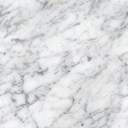 